Curriculum vitae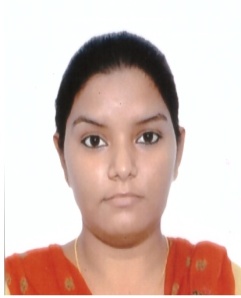 NavjotNavjot.362616@2freemail.com 	Objective:Quest for a challenging and rewarding opportunity with an organization which recognizes my true potential and effectively utilizes my analytical and technical skills in IT industry thereby adding value to operations and contributing towards the progress of the organization. Academic qualification:MCA from GNDU University in 2011-2014, INDIABCA from BBK DAV College 2009-2011, INDIAH.S.C from P.S.E.B board in 2008S.S.C from C.B.S.E board in 2006Technical SkillsDatabases:  Basics of MS SQL Server 2000, Oracle, SQL Server 2000/2005/2008Data Access/Web Technology: PHP.NET, ASP.NET, HTMLOperating Systems:  Windows (97, 98, 2000, 2003, 2010), UNIXTools: MS OfficeLanguages: C, C++, OracleAcademic Project1. Online Shopping
Program to help people sell their products online
Environment: PHP.Net,HTML,SQL server
Responsibilities:Developing application using SQL Server 2000 at back-end, respectively using Framework 2.0.Involved in designing XML and UML Diagrams.Project Name: OMEGA ONLINE SHOPPING
Project duration: Jan 2011 to April 2011
Team size: 2
Project Description:The project aims to make an online shopping store. It will be used by net users so that they can order products and make deals at the click of a mouse. The store has facilities for buying goods. The application reduces lot of work load for customers as well as owner. The transaction of money is completed in real time system.2. Airline Ticket booking system
Environment: PHP.NET, HTML
Responsibilities:To prepare blueprint of the systemDevelop the applications for the systemsCoding and using framework for the sameMaking use of SQL server at front end and back endMaking it useful to the users (making it user friendly)Implementation of the projectProject name: AIRLINE TICKET BOOKING SYSTEM
Duration: 6 months
Project description:A custom software development project for the tourism industry. The users can easily book an e-ticket by going to the ticket booking website, searching and selecting the destination, entering the details such as name, luggage information and dates and finally making the payment via bank cards, bank transfer or through online payment companies. The e-ticket is then emailed or texted on the telephone of the customer.Language: PHP.NET, HTML
Server: SQL server
 Personal strengths:    Co - ordination skillsReliable, self - motivated, pro - active and dedicatedHard working, result oriented and punctualListening SkillsCommunication skillsAdaptable Willingness to learn Personal Details:Date of birth			: 		September 28, 1990Marital status			: 		MarriedNationality			:  		IndianLanguages known		: 	          	English, Hindi, PunjabiInterests/ hobbies		: 		Reading, music, Painting